REPUBLIKA HRVATSKAVUKOVARSKO-SRIJEMSKA ŽUPANIJAOPĆINA BABINA GREDAOPĆINSKI NAČELNIKKLASA: 360-01/18-01/97URBROJ: 2212/02-02/18-01-1
U Babina Greda, 09. listopada 2018.g.Temeljem čl. 12. Odluke o provedbi postupka nabave roba, radova i usluga bagatelne vrijednosti, („Službeni vjesnik Vukovarsko-srijemske županije“, br. 13/14), a po provedenom, postupku nabave roba, radova i usluga bagatelne vrijednosti – Predmet nabave „Izrada platoa ispred zgrade DVD-a Babina Greda“, općinski načelnik Josip Krnić., donosiO D L U K Uo odabiruPodaci o naručitelju: Općina Babina Greda, Vladimira Nazora 3, 32 276 Babina Greda telefon: 032/854-400, fax: 032/854-610, e-mail: opcinababinagreda@gmail.com , OIB: 45800936748,Predmet nabave: Izrada platoa ispred zgrade DVD-a Babina GredaNaziv ponuditelja čija je ponuda odabrana za sklapanje ugovora: NARCOR d.o.o., Bošnjačka 7, 32 270 ŽupanjaCijena nabave bez PDV-a: 489.473,00 kn, (611.841,25 sa PDV-om)Razlog isključenja ponuditelja: Ponuditelj Zanatski obrt „Stila“ vl. Zdravko Domazet nije dostavio izvadak iz sudskog registraRazlog odbijanja ponude: ponuda Ponuditelja Zanatski obrt „Stila“ vl. Zdravko Domazet se odbija iz razloga što ne ispunjavanja uvjet iz Poziva za dostavu ponuda, navedenog pod rednim brojem 4., ponuđena cijena nije niža od procijenjene vrijednosti nabave.¸Datum donošenja odluke: 09. listopada 2018.g.                                                                                                                    Općinski načelnik                         Josip KrnićDostaviti:Zanatski obrt „Stil“, vl. Zdravko Domazet, Braće Radića 38, 32 270 Županja NARCOR d.o.o., Bošnjačka 7, 32 270 Županja,računovodstvopismohrana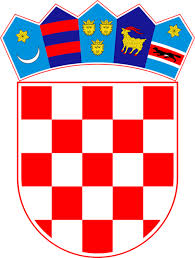 